POŽIADAVKA NA VYPRACOVANIE CENOVEJ PONUKYČERSTVÉ POTRAVINYTRVANLIVÉ POTRAVINYPRIESKUM TRHUPredkladateľ požiadavky:Názov: 			Stredná odborná školaAdresa:			Ul. slovenských partizánov 1129/49, Považská BystricaKontaktná osoba: 		Mgr. Ferencová MariannaTelefón:			042 432 27 26E-mail:			kuchyna.sou@gmail.com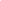 Zodpovedná osoba:Rezák Dušan dusmaj@gmail.comTelefón: +421 901 918 386 Názov predmetu zákazky: (Čerstvé potraviny)Bravčové mäso, Hovädzie mäso, Mäsové výrobkyHydinaMliečne výrobky rôznych druhov, Syrárske výrobkySpracované zemiaky, ZemiakyPekársky tovarVajciaMajonézové šalátyOvocie, zelenina a súvisiace výrobkyNázov predmetu zákazky: (Trvanlivé potraviny)Kačice (stehná), Divina, Králičie mäso, Mrazené ryby a ostatné rybie mäsoOmáčky, miešané korenisté zmesi, chuťové prísadyKonzervované ovocie, Konzervovaná zeleninaKonzervovaná kyslá kapusta Mrazená zelenina, Zemiakové výrobky (mrazené), Múčne výrobkyCestoviny, Cukor, Pšeničná múka, Lúpaná ryža, Rastlinné oleje, StrukovinyNealkoholické nápojeCukrové sirupyCukrovinkyOdôvodnenie potreby obstarávania zákazky: Vypracovanie cenovej ponuky na zásobovanie školskej jedálne.Podrobný opis predmetu zákazky: Nájdete v prílohe mailuÚčelom prieskumu trhu je určenie predpokladanej hodnoty zákazky na nákup potravín do školskej jedálne. V rámci plnenia predmetu zákazky sa bude realizovať súťaž cez EVO systém jednoobálková bez elektronickej aukcie s následným uzatvorením zmluvy. Miesto dodávania potravín:Stredná odborná škola, Ul. Slovenských partizánov 1129/49, 017 01 Považská BystricaPožadovaná lehota dodávania po uzatvorení zmluvy: 01. 07. 2021 – 30. 06. 2022Požadovaná lehota predloženia cenovej ponuky: 10. 05. 2021Predpokladaná hodnota zákazky: ......................... Eur bez DPH, ...................... Eur s DPH(určená na základe vykonaného prieskumu trhu, záznam z vykonaného prieskumu trhu je prílohou tejto požiadavky): v Považskej Bystrici: 21. 04. 2021						    